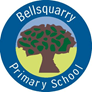 Primary 3 Homework Grid for week beginning 14.09.2020Maths/NumeracyTopmarks Challenge: https://www.topmarks.co.uk/learning-to-count/place-value-basketballTo access the game, in google type “topmarks place value basketball”.Choose your challenge and see how many you can get right! LiteracySpelling lists have been sent home today (Monday 14th September 2020) to practise at home. Here are some activities you can do to practise your spelling words. You can try one or try them all!  Rainbow writing (write your words with lots of different colours)Hop on one foot while practicing your spelling: switch feet on each word!Create a strange story using your spelling wordsWord Hunt: find your spelling words in a book, newspaper or online. InterdisciplinaryOur topic this term is birds. Take a walk with your friends or family and write down which birds you see, and how many you can spot. ReadingChoose a book at home to read with an adult. Talk about your favourite character with your adult.  Why are they your favourite character? Do you and your adult have the same favourite character?What’s On This WeekP.E. Days : Monday and ThursdayOutdoor Learning with Mrs Quinn: Wednesday Homework will be issued on a Monday and will be due for completion by the Thursday. Your tasks should take approximately 20 minutes per night. Your work should be uploaded to Learning Journals or emailed to the school office  wlbellsquarry-ps@westlothian.org.uk if these options aren’t available.If you have any problems with your homework, please speak to your teacher before Thursday.  